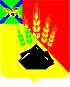 АДМИНИСТРАЦИЯ МИХАЙЛОВСКОГО МУНИЦИПАЛЬНОГО
РАЙОНА ПОСТАНОВЛЕНИЕ 
_______________                              с. Михайловка                                         № ____________О внесении изменений в постановление администрации Михайловского муниципального района от 16.10.2017 года № 1377-па «Об утверждении муниципальной программы «Содержание и ремонт муниципального жилого фонда в Михайловском муниципальном районе на 2018-2020 годы»В соответствии с Федеральным законом от 06.10.2003 № 131-ФЗ «Об общих принципах организации местного самоуправления в Российской Федерации», Уставом Михайловского муниципального района администрация Михайловского муниципального районаПОСТАНОВЛЯЕТ:1. Внести изменения в постановление администрации Михайловского муниципального района от 16.10.2017 года № 1377-па «Об утверждении муниципальной программы «Содержание и ремонт муниципального жилого фонда в Михайловском муниципальном районе на 2018-2020 годы»:1.1 Раздел «Объемы и источники финансирование Программы» изложить в следующей редакции:1.2. Раздел 6 «Ресурсное обеспечение Программы» изложить в новой редакции:1.3. Приложение №1 Программы изложить в следующей редакции:Приложение №1к постановлению администрации Михайловского муниципального районаот __________№________Перечень мероприятий муниципальной программы«Содержание и ремонт муниципального жилого фонда в Михайловскоммуниципальном районе на 2018-2020 годы»2. Муниципальному казенному учреждению «Управление по организационно-техническому обеспечению деятельности администрации Михайловского муниципального района» разместить настоящее постановление на официальном сайте администрации Михайловского муниципального района.3. Настоящее постановление вступает в силу с момента официального размещения на сайте администрации Михайловского муниципального района.4. Контроль за выполнением настоящего постановления возложить на заместителя главы администрации муниципального района В.Г. Смирнову.Глава Михайловского муниципального района –Глава администрации района                                                                В.В. АрхиповОбщий объем финансирования Программы за счет средств краевого и местного бюджетов составляет (тыс. рублей):Общий объем финансирования Программы за счет средств краевого и местного бюджетов составляет (тыс. рублей):Общий объем финансирования Программы за счет средств краевого и местного бюджетов составляет (тыс. рублей):Общий объем финансирования Программы за счет средств краевого и местного бюджетов составляет (тыс. рублей):Всего:2018г.2019г.2020г.Местный бюджет23644,428258,712480,722905,00Внешние источники0,000,000,000,00Итого23644,428258,712480,722905,00Объем финансирования на программные мероприятияВсего по ПрограммеВ том числе по годамВ том числе по годамВ том числе по годамОбъем финансирования на программные мероприятияВсего по Программе2018г.2019г.2020г.Всего:23644,428258,712480,722905,00Из нихсредства местного бюджета23644,428258,712480,722905,00внешние источники0,000,000,000,00№п/пМероприятияОбъём финансирования (тыс. руб.)Объём финансирования (тыс. руб.)Объём финансирования (тыс. руб.)Объём финансирования (тыс. руб.)№п/пМероприятияЭтапы2018201920201.Капитальный ремонт муниципальных жилых помещенийМБ0,005544,160,001.Капитальный ремонт муниципальных жилых помещенийВИ0,000,000,001.2.Капитальный ремонт кровли части жилого дома муниципального жилого фонда по адресу: с. Григорьевка Ленина-34 кв.1МБ0,00106,930,001.2.Капитальный ремонт кровли части жилого дома муниципального жилого фонда по адресу: с. Григорьевка Ленина-34 кв.1ВИ0,000,000,001.3.Капитальный ремонт незаселенного муниципального жилого помещения, расположенного по адресу: с. Ляличи, ул. Школьная, 132, кв. 1МБ0,00558,8020,001.4Капитальный ремонт незаселенного муниципального жилого помещения, расположенного по адресу: с. Ляличи, ул. Школьная, 132, кв. 30МБ0,00582,8350,001.5Капитальный ремонт незаселенного муниципального жилого помещения, расположенного по адресу: с. Ляличи, ул. Школьная, 132, кв. 2МБ0,00715,0210,001.6Капитальный ремонт незаселенного муниципального жилого помещения, расположенного по адресу: с. Ляличи, ул. Школьная, 132, кв. 32МБ0,00704,5280,001.7Капитальный ремонт незаселенного муниципального жилого помещения, расположенного по адресу: с. Ляличи, ул. Школьная, 214,кв. 55МБ0,00413,0920,001.8Капитальный ремонт незаселенного муниципального жилого помещения, расположенного по адресу: с. Кремово, ул. Городская, 200, кв. 32МБ0,00468,1540,001.9Капитальный ремонт незаселенного муниципального жилого помещения, расположенного по адресу: с. Васильевка, ул. Гарнизонная, 28, кв. 11МБ0,00705,3310,001.10Капитальный ремонт муниципального жилого помещения, расположенного по адресу: с. Михайловка, ул. Набережная, 17В, кв. 2МБ 0,00451,3190,001.11Капитальный ремонт системы электроснабжения муниципального многоквартирного жилого дома, расположенного по адресу: с. Ляличи, ул. Школьная, 135МБ0,00838,1450,002.Услуги отопления за незаселенный муниципальный жилой фондМБ1980,80927,343820,003.Возмещение расходов управляющей организации на содержание и текущий ремонт до заселения в установленном порядке жилых помещений муниципального жилого фонда в многоквартирных жилых домахМБ795,13689,222085,004.Оплата взносов на капитальный ремонтмуниципального жилого фонда в ФПК «Фонд капитального ремонта многоквартирных домов Приморского края»МБ5482,82320,02085,00Итого23644,42МБ8258,712480,722905,00Итого23644,42ВИ0,000,000,00